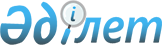 О внесении изменений в решение городского маслихата от 19 января 2004 года N 4/33-3с "О корректировке базовых ставок земельного налога"
					
			Утративший силу
			
			
		
					Решение Шымкентского городского маслихата Южно-Казахстанской области от 23 декабря 2010 года N 43/380-4с. Зарегистрировано Управлением юстиции города Шымкента Южно-Казахстанской области 20 января 2011 года N 14-1-132. Утратило силу решением Шымкентского городского маслихата Южно-Казахстанской области от 24 февраля 2012 года N 2/11-5с      Сноска. Утратило силу решением Шымкентского городского маслихата Южно-Казахстанской области от 24.02.2012 N 2/11-5с.

      В соответствии с пунктом 1 статьи 387 Кодекса Республики Казахстан от 10 декабря 2008 года «О налогах и других обязательных платежах в бюджет» (Налоговый Кодекс), подпункта 15 пункта 1 статьи 6 Закона Республики Казахстан от 23 января 2001 года «О местном государственном управлении и самоуправлении в Республике Казахстан» и решения Шымкентского городского маслихата № 3/29-3с от 21 ноября 2003 года «Об утверждении схемы зонирования земель» городской маслихат РЕШИЛ:



      1. Внести в решение Шымкентского городского маслихата «О корректировке базовых ставок земельного налога» от 19 января 2004 года № 4/33-3с (зарегистрировано в Реестре государственной регистрации нормативных правовых актов за № 1099, опубликовано 20 февраля 2004 года в газетах за № 7 «Шымкент келбеті», «Панорама Шымкента») следующие изменения:



      в пункте 1 настоящего решения слова «установленные статьями 378, 379, 381, 383 Налогового Кодекса, за исключением земель, выделенных (отведенных) под автостоянки, автозаправочные станции и занятых под казино,» заменить словами «установленные статьями 378, 379, 381, 383Кодекса Республики Казахстан «О налогах и других обязательных платежах в бюджет» (Налоговый Кодекс), за исключением земель, выделенных (отведенных) под автостоянки (паркинги), автозаправочные станции и занятых под казино».



      2. Настоящее решение вводится в действие с 1 января 2011 года и подлежит официальному опубликованию.            Председатель сессии городского маслихата   Г. Ганиев

      Секретарь городского маслихата             Ж. Махашов
					© 2012. РГП на ПХВ «Институт законодательства и правовой информации Республики Казахстан» Министерства юстиции Республики Казахстан
				